В целях подготовки и проведения новогодних и рождественских мероприятий, а также организации районного смотра – конкурса «Лучшее новогоднее оформление населённого пункта» с 5 по 25 декабря 2022 года:Утвердить Положение о районном смотре - конкурсе «Лучшее новогоднее оформление населённого пункта»  (приложение № 1).Для подведения итогов конкурса образовать конкурсную комиссию в следующем составе:Фирсова Т.М. – заместитель главы - начальник организационного отдела, председатель комиссии;Никитина А.Ю. – начальник отдела культуры, по делам национальностей, спорта и информационного обеспечения, секретарь комиссии; Члены комиссии:Прошенкова О.Г. – заместитель главы – начальник финансового отдела;Сазанов А.В. – заместитель главы - начальник отдела по строительству и жилищно – коммунальному хозяйству;Катаев А.С. – начальник управления образования;Игонина О.Н. – начальник отдела экономики и муниципального имущества;Кирсанов А.В. – заместитель начальника отдела культуры, по делам национальностей, спорта и информационного обеспечения, секретарь комиссии. Комиссии для подведения итогов смотра – конкурса руководствоваться Положением о смотре – конкурсе «Лучшее новогоднее оформление населённого пункта».Рекомендовать главам сельских поселений, руководителям организаций всех форм собственности завершить новогоднее оформление общественных территорий, уличных пространств и фасадов зданий до 25 декабря 2022 года.Итоги смотра – конкурса подводятся в январе 2023 года.Финансовому отделу администрации района предусмотреть денежные средства победителям по итогам районного смотра-конкурса ««Лучшее новогоднее оформление населённого пункта» в соответствии с распоряжением главы администрации Алатырского района.Контроль за исполнением настоящего распоряжения возложить на заместителя главы - начальника организационного отдела администрации Алатырского районаГлава администрации                                                                         Н.И. Шпилевая                       Приложение № 1                       к распоряжению администрации Алатырского района                                                             от 05.12.2022  № 259 Положениео районном смотре - конкурсе «Лучшее новогоднее оформление  населённого пункта»Общие положенияРайонный смотр - конкурс «Лучшее новогоднее оформление населённого пункта» (далее - Конкурс) проводится в целях стимулирования нестандартного творческого подхода к оформлению населённых пунктов Алатырского района к новогодним и рождественским праздникам; повышения эстетического и художественного уровня праздничного оформления; создания праздничной атмосферы для жителей и гостей района в новогодние и рождественские праздники.2. Задачи Конкурса- Улучшение качества художественного оформления и благоустройства населённых пунктов Алатырского района к новогодним и рождественским праздникам;- поддержка и развитие новых форм дизайнерских решений в оформлении зданий и территории населённых пунктов района;- привлечение к участию в работе по праздничному новогоднему оформлению организаций всех форм собственности, индивидуальных предпринимателей и населения;- развитие творческой и общественной активности населения.3. Участники Конкурса-  Предприятия, организации всех форм собственности, индивидуальные предприниматели;- учреждения культуры, образовательные организации, администрации сельских поселений;- жители района.Система конкурсных оценок победителей         Система конкурсных оценок победителей включает:- праздничное оформление новогодней елки;- световое оформление;- оригинальность и эстетический уровень оформления;- использование современных материалов;- новогоднее оформление прилегающей территории учреждений, организаций, предприятий всех форм собственности.Сроки проведения  КонкурсаКонкурс проходит с 5 декабря 2022 года по 25 декабря 2022 года.Результаты Конкурса         Итоги конкурса подводятся конкурсной комиссией, не позднее 14.01.2023 г.Результаты Конкурса, оформляются протоколом и утверждаются распоряжением администрации Алатырского района.Победители КонкурсаПобедители районного смотра – конкурса «Лучшее новогоднее оформление населенного пункта» определяются по итогам решения конкурсной комиссии с вручением Дипломов администрации Алатырского района за 1,2,3 классные места по данной номинации и материальным поощрением- за 1 классное место в размере 20 000 рублей,- за 2 классное место 14 000 рублей,- за 3 классное место 8 000 рублей.______________________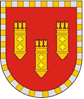 Администрация Алатырского районаЧувашской РеспубликиРАСПОРЯЖЕНИЕ05.12.2022 № 259г. АлатырьУлатӑр район администрацийӗ Чӑваш РеспубликинХУШУ05.12.2022 № 259Улатӑр г.